بسمه تعالی        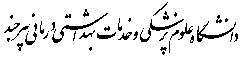 فرم 2- فرم درخواست مشاوره اطلاع رسانی پزشکینام و نام خانوادگی:				        شماره تماس:		 شغل:Email: موضوع به فارسی:موضوع به لاتین:کلیدواژ ه ها (فارسی یا لاتین): فارسی: لاتین: محدودیت ها:انگلیسی              فارسی   		غیره: (نام ببرید)انسان  	 حیوان			مونث             مذکر			سن: از سال:                    تا سال:					سایر:فقط اطلاعات کتابشناختی         چکیده  	 تمام متن        تصویر				امضاءگزارش اقدامات انجام شده:نام و نام خانوادگی مشاور:اظهارنظر دریافت کننده خدمات:                                                                          امضاء مسئول تور پژوهشی: 